Publicado en  el 22/10/2015 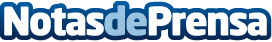 Adif adjudica las obras de la pasarela peatonal situada junto a la estación de BadajozDatos de contacto:Nota de prensa publicada en: https://www.notasdeprensa.es/adif-adjudica-las-obras-de-la-pasarela_1 Categorias: Nacional Comunicación Construcción y Materiales http://www.notasdeprensa.es